К А Р А Р						          ПОСТАНОВЛЕНИЕ   04 февраль  2019 й.	                 № 12                      04 февраля  2019 г.Об аннулировании адресовРуководствуясь Федеральным законом от 06.10.2003 № 131-ФЗ "Об общих принципах организации местного самоуправления в Российской Федерации", Федеральным законом от 28.12.2013 № 443-ФЗ "О федеральной информационной адресной системе и о внесении изменений в Федеральный закон "Об общих принципах организации местного самоуправления в Российской Федерации", Правилами присвоения, изменения и аннулирования адресов, утвержденными Постановлением Правительства Российской Федерации от 19.11.2014 № 1221, ПОСТАНОВЛЯЮ:Аннулировать следующие адреса:-Российская Федерация, Республика Башкортостан, Шаранский муниципальный район, Сельское поселение Акбарисовский сельсовет, село Акбарисово, улица Совхозная, домовладение 28/2;-Российская Федерация, Республика Башкортостан, Шаранский муниципальный район, Сельское поселение Акбарисовский сельсовет, село Акбарисово, улица Совхозная, домовладение 26/2;-Российская Федерация, Республика Башкортостан, Шаранский муниципальный район, Сельское поселение Акбарисовский сельсовет, село Акбарисово, улица Совхозная, домовладение 24/2;-Российская Федерация, Республика Башкортостан, Шаранский муниципальный район, Сельское поселение Акбарисовский сельсовет, село Акбарисово, улица Совхозная, домовладение 22/2;-Российская Федерация, Республика Башкортостан, Шаранский муниципальный район, Сельское поселение Акбарисовский сельсовет, село Акбарисово, улица Совхозная, домовладение 22/1;-Российская Федерация, Республика Башкортостан, Шаранский муниципальный район, Сельское поселение Акбарисовский сельсовет, село Акбарисово, улица Совхозная, домовладение 20/2;-Российская Федерация, Республика Башкортостан, Шаранский муниципальный район, Сельское поселение Акбарисовский сельсовет, село Акбарисово, улица Совхозная, домовладение 18/4;-Российская Федерация, Республика Башкортостан, Шаранский муниципальный район, Сельское поселение Акбарисовский сельсовет, село Акбарисово, улица Совхозная, домовладение 18/2;-Российская Федерация, Республика Башкортостан, Шаранский муниципальный район, Сельское поселение Акбарисовский сельсовет, село Акбарисово, улица Совхозная, домовладение 16/1;-Российская Федерация, Республика Башкортостан, Шаранский муниципальный район, Сельское поселение Акбарисовский сельсовет, село Акбарисово, улица Совхозная, домовладение 15/2;-Российская Федерация, Республика Башкортостан, Шаранский муниципальный район, Сельское поселение Акбарисовский сельсовет, село Акбарисово, улица Совхозная, домовладение 14/2;-Российская Федерация, Республика Башкортостан, Шаранский муниципальный район, Сельское поселение Акбарисовский сельсовет, село Акбарисово, улица Совхозная, домовладение 13/2;-Российская Федерация, Республика Башкортостан, Шаранский муниципальный район, Сельское поселение Акбарисовский сельсовет, село Акбарисово, улица Совхозная, домовладение 12/1;-Российская Федерация, Республика Башкортостан, Шаранский муниципальный район, Сельское поселение Акбарисовский сельсовет, село Акбарисово, улица Совхозная, домовладение 11/2;-Российская Федерация, Республика Башкортостан, Шаранский муниципальный район, Сельское поселение Акбарисовский сельсовет, село Акбарисово, улица Совхозная, домовладение 10/2;-Российская Федерация, Республика Башкортостан, Шаранский муниципальный район, Сельское поселение Акбарисовский сельсовет, село Акбарисово, улица Совхозная, домовладение 8/2;-Российская Федерация, Республика Башкортостан, Шаранский муниципальный район, Сельское поселение Акбарисовский сельсовет, село Акбарисово, улица Совхозная, домовладение 8/1;-Российская Федерация, Республика Башкортостан, Шаранский муниципальный район, Сельское поселение Акбарисовский сельсовет, село Акбарисово, улица Совхозная, домовладение 7/2;-Российская Федерация, Республика Башкортостан, Шаранский муниципальный район, Сельское поселение Акбарисовский сельсовет, село Акбарисово, улица Совхозная, домовладение 5/2;-Российская Федерация, Республика Башкортостан, Шаранский муниципальный район, Сельское поселение Акбарисовский сельсовет, село Акбарисово, улица Совхозная, домовладение 3/2;-Российская Федерация, Республика Башкортостан, Шаранский муниципальный район, Сельское поселение Акбарисовский сельсовет, село Акбарисово, улица Совхозная, домовладение 3/1;-Российская Федерация, Республика Башкортостан, Шаранский муниципальный район, Сельское поселение Акбарисовский сельсовет, село Акбарисово, улица Совхозная, домовладение 1/2;-Российская Федерация, Республика Башкортостан, Шаранский муниципальный район, Сельское поселение Акбарисовский сельсовет, село Акбарисово, улица Совхозная, домовладение 1/1.2. Контроль за исполнением настоящего Постановления оставляю за собой.И.о главы сельского поселения       				Р.Г. ЯгудинБашкортостан РеспубликаһыШаран районымуниципаль районыныңАкбарыс ауыл Советыауыл биләмәһе ХакимиәтеАкбарыс ауылы, тел.(34769) 2-33-87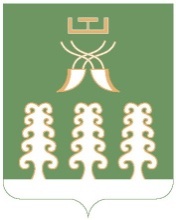 Республика БашкортостанАдминистрация сельского поселенияАкбарисовский сельсоветмуниципального районаШаранский районс. Акбарисово тел.(34769) 2-33-87